Занятия квиллингом для детей дошкольного возрастаВ настоящее время у многих детей наблюдается недостаточное развитие тонкой моторики. Изучение уровня развития тонких дифференцированных движений пальцев и кистей рук у детей показывает, что у многих они недостаточно целенаправленны. Особенно слабо развиты сложно – координированные движения ведущей руки, т. е. плохое умение держать ручку или карандаш в качестве рабочего инструмента.Развитие мелкой моторики детей дошкольного возраста – это одна из актуальных проблем, потому что слабость движения пальцев и кистей рук, неловкость служит одной из причин, затрудняющих овладение простейшими, необходимыми по жизни умениями и навыками самообслуживания. Техника квиллинг удивительна, с её помощью можно получить различные шедевры, напоминающие “тонкую кружевную паутинку”, за одну две минуты из радуги полос бумаги можно создать двух - трёхмерные формы квадрата, овала, звезды, конуса, полусферы. Затем эти объёмные формы, иногда называемые модулями, соединяясь и перетекая друг в друга, создают каскад фигур. Оригинальный и необычный вид рукоделия, суть которого заключается в накручивании и моделировании с помощью маленького инструмента (зубочистки), бумажных полосок шириной в несколько миллиметров и при помощи полученных форм создавать самые различные композиции, очень нравится детям.Примечательно то, что квиллингом с удовольствием занимаются и мальчики и девочки. Занятия квиллингом – это не только развитие моторики, воображения, внимания, мышления, эстетики и т. д., но и колоссальные возможности реализовать свои творческие возможности. Проявляют  терпение, усидчивость, ловкость, аккуратность.Для занятий этим видом бумагокручения требуется совсем немного материала:-клей ПВА; листы цветной двусторонней бумаги (формат А4), из которого нарезается в длину полоски шириной 5 мм, деревянные зубочистки, (кончик отрезается и делается небольшой надрез), дополнительный материал: картон, цветная бумага, карандаши и т. д. Техника квиллинга: С помощью тонкой иглы шила вам нужно туго накрутить бумажную ленту. Затем полученный ролл равномерно распустить, сформировать из него нужный элемент и аккуратно подклеить за край ленты.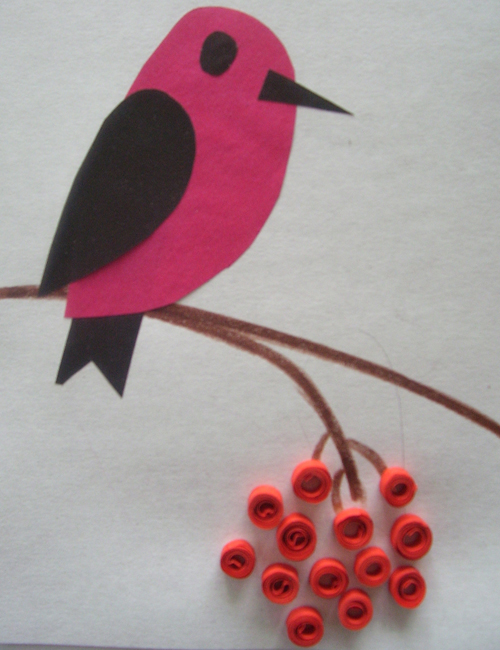 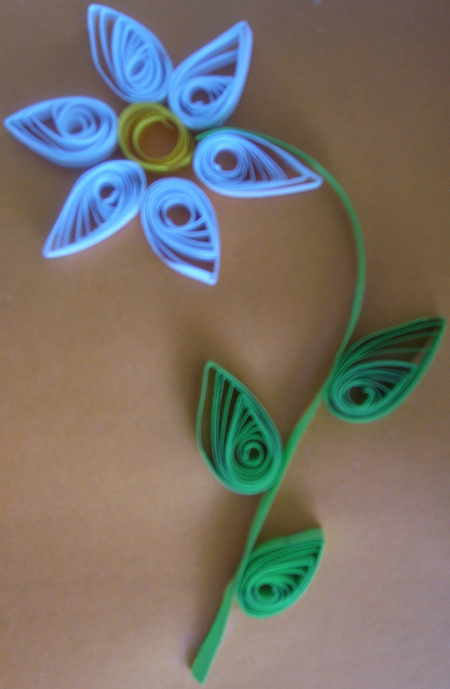 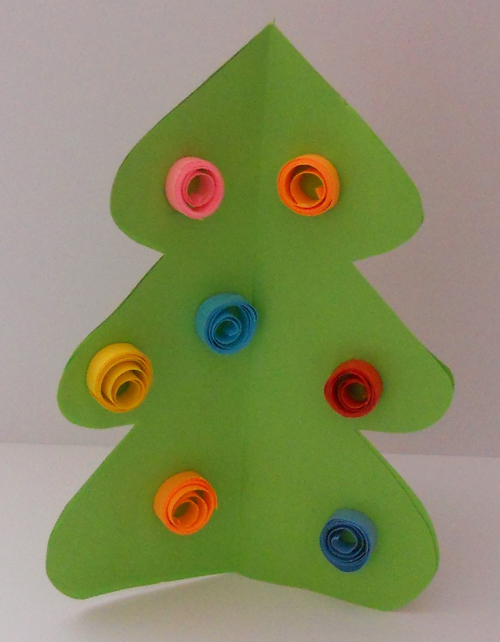 